http://fgp.msu.ru/2013/09/17/%D0%B7%D0%B0%D0%B2%D0%B5%D0%B4%D1%83%D1%8E%D1%89%D0%B8%D0%B9-%D0%BA%D0%B0%D1%84%D0%B5%D0%B4%D1%80%D0%BE%D0%B9-%D1%8E%D0%BD%D0%B5%D1%81%D0%BA%D0%BE-%D1%84%D0%B3%D0%BF-%D0%BC%D0%B3%D1%83-%D0%BF%D1%80/Заведующий кафедрой ЮНЕСКО ФГП МГУ провел Круглый стол в Постпредстве России при ЮНЕСКО17.09.2013 Алексей Андреев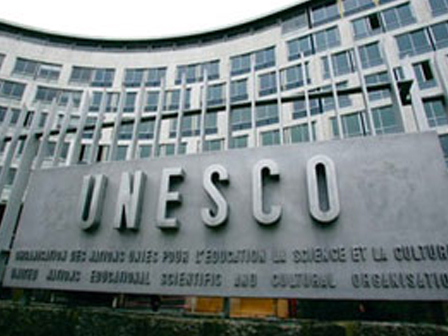 7-14 сентября 2013 года заведующий кафедрой ЮНЕСКО ФГП МГУ Ю.Н. Саямов выезжал в служебную командировку в город Париж (Франция) для подготовки и проведения Круглого стола «Кафедры ЮНЕСКО: двадцать лет опыта работы и перспективы дальнейшего развития».Постоянное представительство Российской Федерации приЮНЕСКО пригласило его провести Круглый стол в резиденции Представительства в историческом особняке по улице Прони.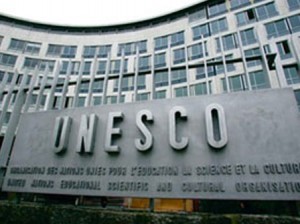 В преддверии Круглого стола были осуществлены необходимые организационные мероприятия: согласование в секторах ЮНЕСКО времени и места проведения, списка участников, направление приглашений, окончательная редакция представляемого на обсуждение основного доклада и проекта рекомендаций, подготовка документов для участников на английском языке и др.9 сентября 2013 года Ю.Н. Саямов был принят принят Чрезвычайным и Полномочным Послом Элеонорой Валентиновной Митрофановой, с которой состоялось обсуждение вопросов проведения Круглого стола и последующего приема для участников от имени Постоянного представительства. В работу по подготовке и проведению Круглого стола включились дипломаты Представительства: первый секретарь Представительства Инна Сергеевна Романченко, в сферу служебных обязанностей которой входят вопросы кафедр ЮНЕСКО, и  советник Представительства по образованию Сергей Дмитриевич Галактионов.13 сентября 2013 года в Постоянном представительстве Российской Федерации при ЮНЕСКО прошел Круглый стол «Кафедры ЮНЕСКО: двадцать лет опыта работы и перспективы дальнейшего развития».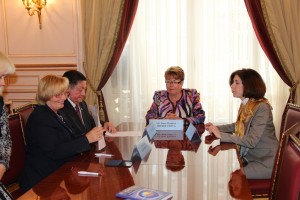 Круглый стол проводился по инициативе кафедры ЮНЕСКО по изучению глобальных проблем и возникающих социальных и этических вызовов для больших городов и их населения на факультете глобальных процессов Московского государственного университета имени М.В.Ломоносова и был организован Постоянным представительством Российской Федерации при ЮНЕСКО в сотрудничестве с секторами образования, социальных и гуманитарных наук, естественных наук, коммуникации и информации Секретариата ЮНЕСКО.В работе Круглого стола приняли участие представители всех этих четырех секторов ЮНЕСКО на уровне руководителей департаментов, секций и ведущих программных специалистов.Помимо МГУ имени М.В.Ломоносова был представлен Югорский государственный университет (Ханты-Мансийск), с ректором которого Т.Д.Карминской в завершение Круглого стола было подписано соглашение о создании филиала кафедры ЮНЕСКО.Перед началом мероприятия состоялась презентация специального выпуска журнала «Вестник ЮНЕСКО» на русском и английском языках, целиком посвященного кафедрам ЮНЕСКО в Российской Федерации и лучшим практикам их работы.Открывая Круглый стол, Постоянный представитель Российской Федерации при ЮНЕСКО  Э.В.Митрофанова отметила важность дальнейшего развития деятельности кафедр ЮНЕСКО как эффективного инструмента международного сотрудничества и продвижения принципов и идеалов ЮНЕСКО в современном мире.Основной доклад для обсуждения представил зав. кафедрой ЮНЕСКО на ФГП МГУ Ю.Н.Саямов.Выступившие на Круглом столе зав. Секцией высшего образования Сектора образования Паулина Гонсалес-Позе, директор Департамента этики и глобальных изменений Филипп Кео, руководитель экологического направления Программы ЮНИТВИН Сектора естественных наук Питер Доксе, руководитель направления коммуникации и информации Программы ЮНИТВИН Сектора коммуникации и информации Саша Рубель, кураторы кафедральной программы, ведущие программные специалисты Сектора образования ЛилианаСимонеску и Инга Нишаниан и др. обращались к различным аспектам работы кафедр ЮНЕСКО, отмечая как впечатляющие результаты, достигнутые за более чем двадцать лет реализации Программы, так и существующие серьезные проблемы дальнейшего развития, среди которых в первую очередь отсутствие ресурсов финансирования.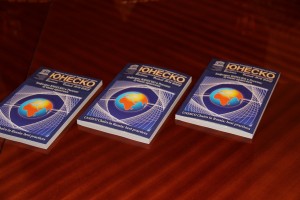 Приведенные данные по состоянию на 10 сентября 2013 года показывают, что сегодня в 134 странах мира, охватывая 855 университетов, действуют 773 кафедры ЮНЕСКО и 68 сетей в рамках Программы ЮНИТВИН. Из них в Европе и Северной Америке – 391 кафедра или 49%;  в Латинской Америке и странах Карибского бассейна – 133 кафедры или 17%;  в Азии и АТР – 106 кафедр или 14%; в Африке – 84 кафедры или 12%; в арабских странах – 59 кафедр или 8%.  В области естественных наук работают 231 кафедра, социальных и гуманитарных наук – 193 кафедры, образования – 185 кафедр, в области культуры – 112 кафедр, в области коммуникации и информации – 52 кафедры.Сети ЮНЕСКО наиболее представлены в Европе и Северной Америке (39), 12 сетей имеются в Латинской Америке, 11 – в Азии и АТР, 5 – в арабских странах и 1 – в Африке. Они действуют в области образования (24), естественных наук (24), социальных и гуманитарных наук (9), культуры (9), коммуникации и информации (2).В качестве важного элемента дальнейшего развития кафедральной программы было отмечено, что, следуя рекомендациям ЮНЕСКО, активно работающие кафедры стали образовывать сети на своей базе посредством создания филиалов (сетевых секций) по различным аспектам проблематики, которой они занимаются. Это позволяет формировать тематические сети национального, регионального и даже международного формата, не прибегая к созданию новых кафедр там, где их функции могут выполнить сетевые секции – филиалы действующих кафедр.Представленные в докладе и обсуждении точки зрения и выводы, в основном,  сводились к следующим заключениям:1. Посредством образования глобальной системы кафедр и сетей, ЮНЕСКО удалось создать новый эффективный инструмент развития— дополнительного высшего образования;— межуниверситетского и международного сотрудничества;— продвижения принципов и идеалов ЮНЕСКО во всем мире.2. Деятельность кафедр и сетей ЮНЕСКО представляет собой важное для целей Организации применение позитивной «мягкой силы», которой ЮНЕСКО обладает в гуманитарном поле.3. Кафедры и сети ЮНЕСКО могли бы быть более эффективным инструментом на службе Организации, если бы их менеджмент стал более системным. 4.  В этом контексте видится включение кафедр ЮНЕСКО в большей мере в структуру Организации и в поле ее операционной деятельности, например, посредством предоставления им статуса учреждения ЮНЕСКО категории 2 или создания для них собственного статуса учреждения ЮНЕСКО категории 3, или в какой-то другой форме, что могло бы быть отдельно изучено службами Секретариата.5. Было бы важно, чтобы руководители кафедр несли не только условную моральную, но и юридически оформленную конкретную ответственность в отношении ЮНЕСКО, что могло бы быть достигнуто посредством введения контрактной системы без выплаты заработной платы типа однодолларового контакта без обязательств со стороны ЮНЕСКО.  6. Было бы важно также, чтобы назначение профессоров кафедр ЮНЕСКО было формализовано и осуществлялось с центральной регистрацией и введением в единую базу данных, что позволило бы расширить присутствие и влияние ЮНЕСКО в мире.7. Могла бы быть разработана идея регулярного (один раз в 3-5 лет) проведения Всемирного конгресса кафедр и сетей ЮНЕСКО с постоянно действующим Международным подготовительным комитетом, проведением кампаний по сбору средств, привлечением спонсоров и НПО, участием заинтересованных государств-членов и выбором места проведения на конкурсной основе без привлечения средств бюджета ЮНЕСКО.8. При Генеральном директоре могла бы быть образована группа экспертов по вопросам кафедр и кафедральной программы ЮНЕСКО для дистанционной работы по внесению предложений, составлению проектов документов и докладов, научных исследований и др.9. Кафедры и сети ЮНЕСКО представляют собой для Организации, испытывающей финансовые затруднения, ценную возможность улучшить результаты своей деятельности без задействования дополнительных финансовых средств.  Мог бы быть в большей степени использован научный потенциал кафедр и сетей ЮНЕСКО, способных выполнять на некоммерческой основе  научные разработки и исследования по вопросам, представляющим интерес для Организации.10. Кафедры и сети ЮНЕСКО являются по сути своего рода «вытянутой рукой» Организации и ее уникальным инструментом для достижения основ и истоков.Участники были едины в том, что инициатива проведения Круглого стола по вопросам дальнейшего развития кафедр и сетей ЮНЕСКО была очень полезной и способствовала определению ориентиров и приоритетов этой работы, создав важный прецедент на будущее.Соглашение о сотрудничестве между Постоянным представительством Российской Федерации при ЮНЕСКО и кафедрой ЮНЕСКО по изучению глобальных проблем и возникающих социальных и этических вызовов для больших городов и их населения на факультете глобальных процессов Московского государственного университета имени М.В.Ломоносова, совместно разработанное и подписанное в январе-феврале с. г., в рамках которого Представительством была оказана поддержка проведению Круглого стола, было расценено как новый позитивный опыт, достойный распространения в отношениях между кафедрами и национальными представительствами.Участники особо отметили вклад Постоянного представительства Российской Федерации при ЮНЕСКО и поблагодарили его за организацию встречи. В присутствии Постоянного представителя Российской Федерации при ЮНЕСКО Посла Э.В.Митрофановой, дипломатов Представительства, руководителей подразделений и ведущих сотрудников Секретариата ЮНЕСКО было торжественно подписано Соглашение о создании в Югорском государственном университете филиалакафедры ЮНЕСКО по изучению глобальных проблем и возникающих социальных и этических вызовов для больших городов и их населения на факультете глобальных процессов Московского государственного университета имени М.В.Ломоносова по теме: «Глобальные и этические вызовы для северных регионов».Представители ЮНЕСКО поддержали создание на базекафедры ЮНЕСКО по изучению глобальных проблем и возникающих социальных и этических вызовов для больших городов и их населения на факультете глобальных процессов Московского государственного университета имени М.В.Ломоносова сети по глобальной проблематике и приветствовали проведение в МГУ Международного конгресса «Глобалистика-2013» в контексте мероприятий по развитию глобальных исследований, которые последовательно реализуются в этих целях факультетом глобальных процессов при участии кафедры ЮНЕСКО.Было отмечено, что Генеральный директор ЮНЕСКО Ирина Бокова своим решением предоставила эгиду ЮНЕСКО конгрессу «Глобалистика-2013» как уникальному по своему научному характеру и представительности международному мероприятию.Возрастающее значение глобальных исследований и проблематики в деятельности ЮНЕСКО было подтверждено, в частности, в беседе с директором Департамента этики и глобальных изменений Сектора социальных и гуманитарных наук Секретариата ЮНЕСКО ФилиппомКео, работавшим ранее директором Бюро ЮНЕСКО в Москве.Руководитель французской образовательной программы «Мастэр» («Магистр») В.Мачабели сообщил, что предполагается  существенное обновление научных связей и сотрудничества по вопросам глобальных исследований между российскими и французскими научными организациями в ходе готовящегося визита во Францию директора ИМЭМО РАН академика А.А. Дынкина в октябре с.г.О возможностях привлечения к работе на факультете глобальных процессов французских преподавателей говорила профессор Сорбонны Анн Кольдефи-Фокар, которая уже участвовала в мероприятиях факультета и кафедры.В заключение Постоянный представитель Российской Федерации при ЮНЕСКО Э.В.Митрофанова положительно оценила итоги Круглого стола, который впервые в истории ЮНЕСКО и ее кафедральной программы был инициирован одной из национальных кафедр и проведен в Постоянном представительстве страны с участием руководящих работников и ведущих программных специалистов четырех секторов ЮНЕСКО.Главные новости, Международная деятельность